Publicado en Madrid el 26/06/2023 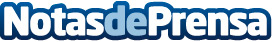 La estrategia "house flipping" aumenta el interés por el inversor inmobiliario español según datos de La Casa AgencyLa necesidad de buscar inversiones alternativas, sumada a las oportunidades del mercado inmobiliario español con un alto volumen de viviendas para reformar han favorecido esta tendencia de house flipping. La red inmobiliaria recibe un 23% de solicitudes en busca de este perfil de inmuebles pero advierte de los riesgos que conlleva dada la volatilidad del mercado Datos de contacto:La Casa Agency605065567Nota de prensa publicada en: https://www.notasdeprensa.es/la-estrategia-house-flipping-aumenta-el_1 Categorias: Inmobiliaria Finanzas Sociedad Hogar http://www.notasdeprensa.es